Friedrich-Dessauer-Gymnasium 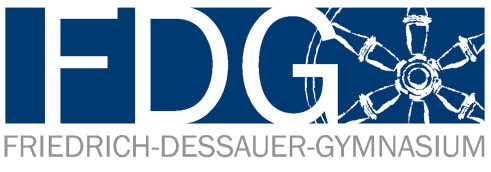 OBERSTUFENGYMNASIUM DER STADT FRANKFURT AM MAINFormblatt 3 zur Präsentationsprüfung als 5. Prüfungsfach im Abitur:  Ablaufplan/Dokumentation (Abgabe in dreifacher Ausfertigung bei der Schulleitung - spätestens am 27.05.2021)Prüfling:  _________________________________	Prüfer/in:  ____________________________Fach: ______________________________________	Termin der Prüfung:  ___________________Hiermit versichere ich, dass ich die Präsentation selbstständig erarbeitet und verfasst und alle benutzten Quellen und Hilfsmittel korrekt angegeben habe.Mir ist bekannt, dass bei nachgewiesenem Täuschungsversuch die Prüfung als „nicht bestanden“ erklärt werden kann._______________________			____________________________________________Ort, Datum					Unterschrift Schüler/ininformationen für alle prüflinge im 5. prüfungsfach (2021)Präsentationsprüfung und fachpraktische Prüfung 
Information für die PrüflingeThemenstellungSie erhalten die Themen am Freitag, 01.04.2021 von Ihren Prüferinnen und Prüfern. Der Ausgabeplan hängt rechtzeitig aus.BeratungWie bei jeder anderen Abiturprüfung findet eine Absprache über die Themen nicht statt.  Allgemeine Hinweise können bei der Themenstellung gegeben werden. Die Beratung des Schülers findet nur am Tag der Ausgabe des Themas statt. Sie wird in einem Protokoll festgehalten, das Prüfer/in und Prüfling unterzeichnen.Absprachen über benötigte Medien, Vorbereitung des Prüfungsraumes, Versuchsaufbau etc. sind möglich bzw. wichtig.MedieneinsatzDie einzusetzenden Medien werden grundsätzlich von Ihnen bestimmt, jedoch müssen Sie auf den Bestand der Schule zurückgreifen. Der Einsatz privater Medien im Hard- und Softwarebereich ist nicht möglich. Als Präsentationssoftware stehen in der Schule Microsoft Office 2010 und Open Office zur Verfügung.Schriftliche DokumentationSpätestens am Freitag, 27.05.2021, müssen Sie eine schriftliche Dokumentation (vgl. Formblatt auf der Homepage) bei Ihrer Prüferin / Ihrem Prüfer in dreifacher Ausfertigung abgeben. Die Dokumentation ist nicht Grundlage der Bewertung, sondern dient der Vorbereitung der Prüfung. Die fristgerechte Abgabe der Dokumentation ist unbedingt zu beachten.Die Präsentation ist selbstständig zu erarbeiten, Quellen und Hilfsmittel sind ordnungsgemäß zu zitieren, kenntlich zu machen und korrekt und vollständig anzugeben. Bei nachgewiesenem Täuschungsversuch kann die Prüfung für „nicht bestanden“ erklärt werden (OAVO §30).Mindestens folgende Punkte müssen enthalten sein:ausführliche GliederungQuellenverzeichnisDarstellung der ZielsetzungDarstellung des methodischen VorgehensBegründung für die gewählte PräsentationsmethodeDarstellung der grundlegenden ThesenErklärung: “Hiermit erkläre ich, dass ich die vorzuführende Präsentation selbstständig und nur unter Verwendung der angegebenen Hilfsmittel angefertigt habe. Stellen, die dem Wortlaut oder dem Sinn nach den angegebenen Quellen entnommen sind, werden entsprechend kenntlich gemacht.“ (Hinweis: Internetadressen müssen detailliert mit Recherchezeitpunkt angegeben und die verwendeten Artikel in schriftlicher Form beigefügt werden.)ein Exemplar der Präsentation (in Papierform oder als CD, kein Stick!) muss dem Vorsitzenden des Prüfungsausschusses nach der Prüfung abgegeben werden.Formulare stehen auf der Homepage zum Herunterladen zur Verfügung (Dokumentations-vorlage)Zusammenfassung der Termine:Thema: Aufgabenstellung: Thematische Gliederung (Aspekte, Überschriften, … knapp darstellen)Zielsetzung / HauptaussageMedien(mit Hinweis auf notwendige Technik!)Präsentationsablauf(organisatorisch und „medial“)Quellenangaben(präzise, Internetzitate auch mit Datum!)01.04.2021Ausgabe der Präsentationsthemen27.05.2021Abgabe der Dokumentation durch den Prüfling bei der Fachlehrkraft (3-fach)08.06.2021Bekanntgabe des Präsentationsprüfungsplans15.06-17.06.2021Präsentationsprüfungen und fachpraktische Prüfungen 